Вопросы к теме: «Профессиональные и профессионально-должностные правонарушения медицинских работников».1. Профессиональные преступления медицинских работников это?2. Врачебные ошибки это?3. Несчастный случай это?4. Ятрогенные заболевания это?5. Должностные преступления это?6. Описать повреждения (локализация, размеры, форма и т.д.), механизм и давность причинения? Фото № 1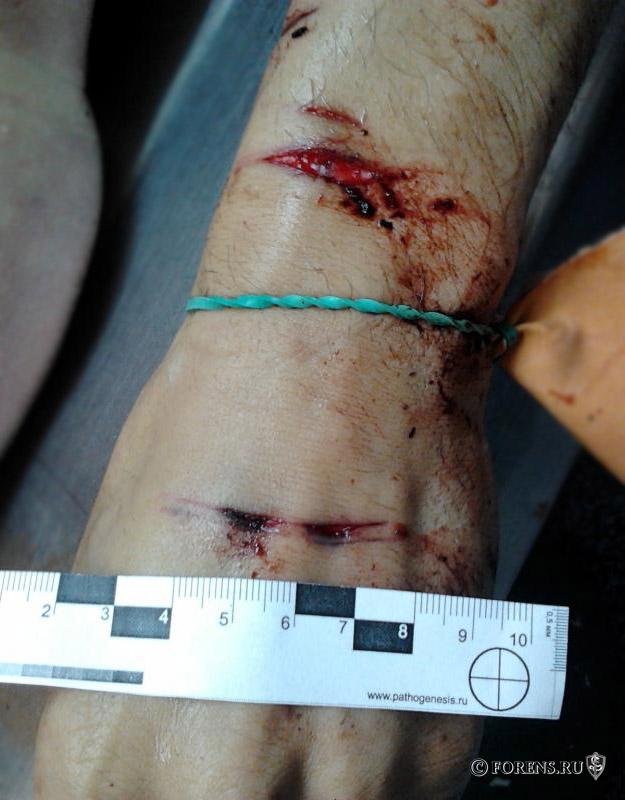 Фото № 2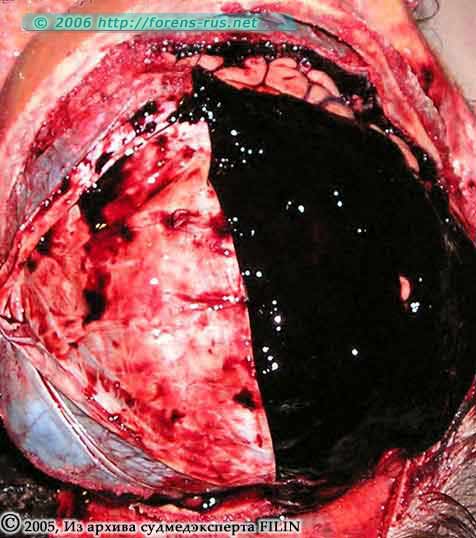 